规则策划案规则案概述该部分为游戏中战斗规则的策划，主要描述战斗所调用的角色与道具系统的资源点，以及系统自身内部的数值与逻辑规则。同时介绍规则所需的美术素材。规则案详述调用资源自系统资源规则模型数值模型逻辑模型UI程序结构图美术资源表战斗界面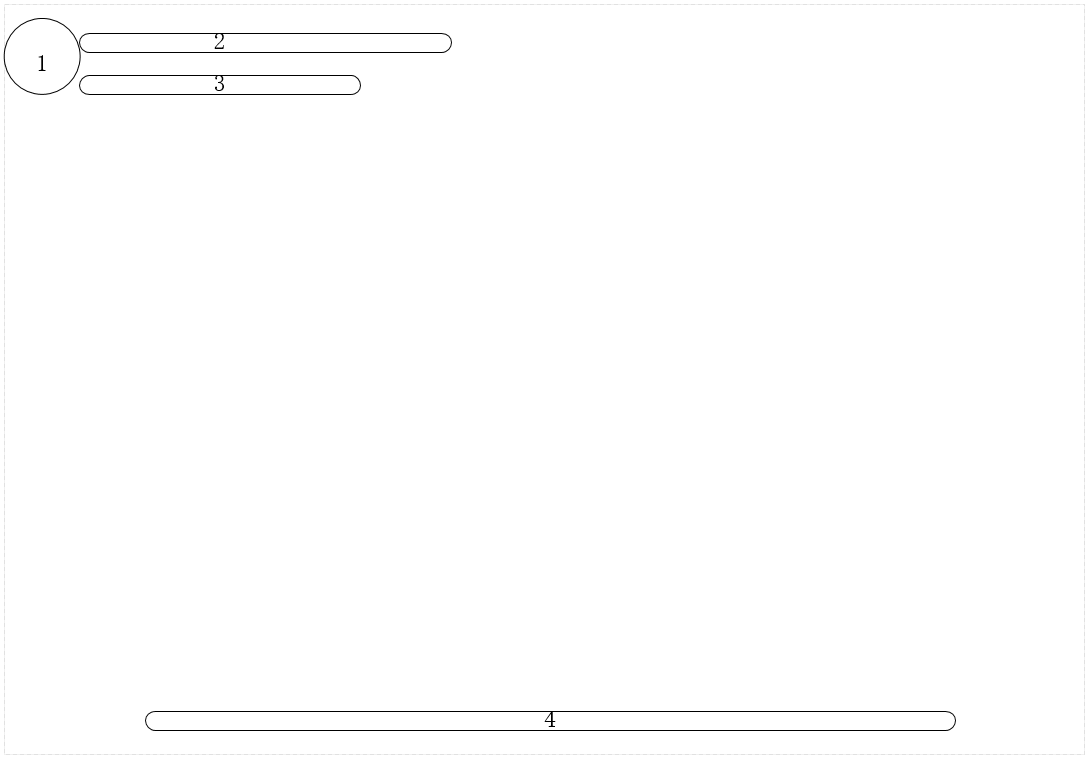 系统菜单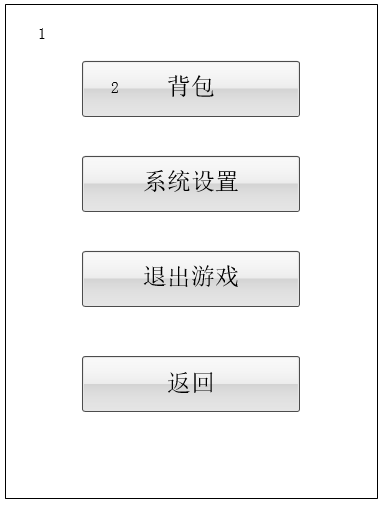 退出游戏菜单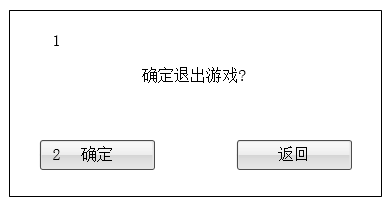 胜利界面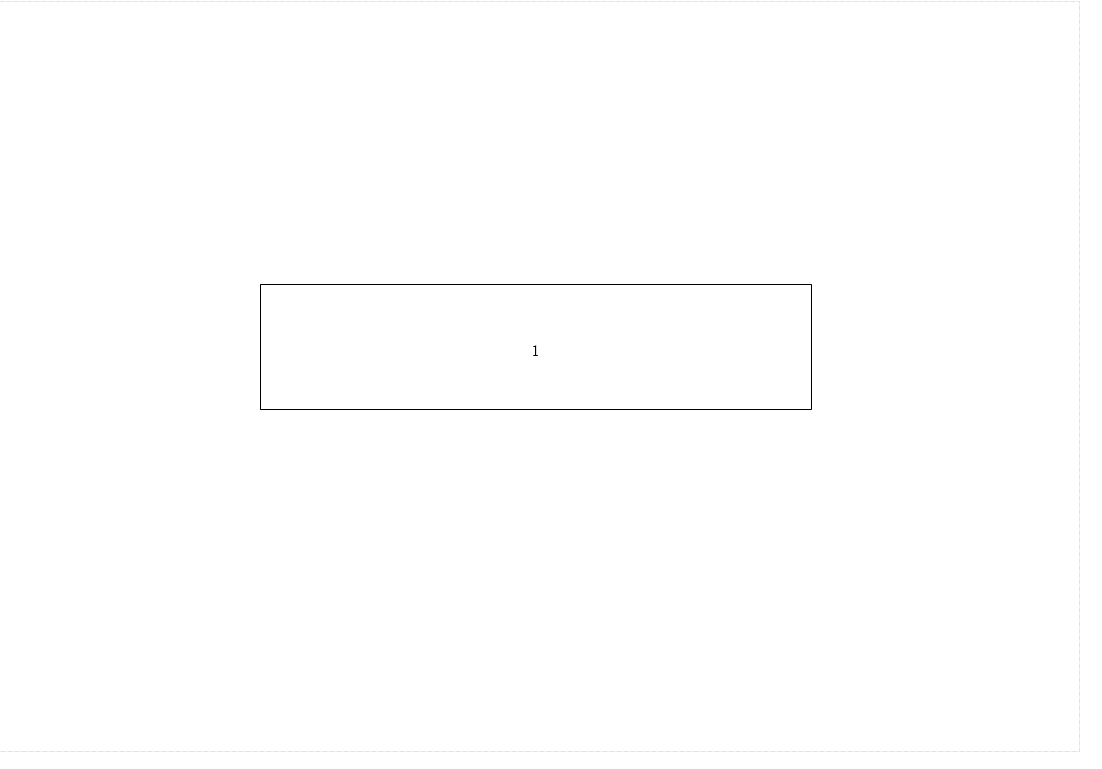 死亡界面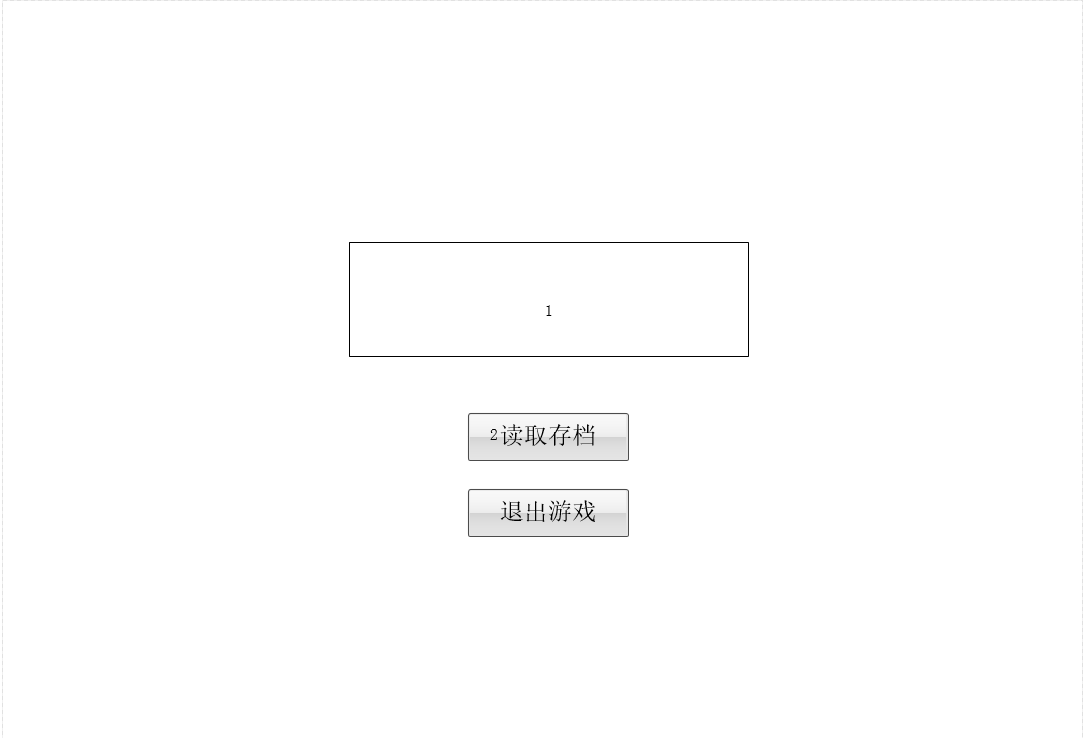 隶属系统资源资源资源资源资源资源资源简述角色系统角色名称角色名称角色名称角色名称角色名称角色名称角色名称玩家定义的角色名称角色系统基本能力基本能力血量血量血量血量血量表示玩家在战斗中所拥有的生命值，若归零则会死亡。使用原素瓶，或在营火处休息可以恢复。角色系统基本能力基本能力精力精力精力精力精力表示玩家在战斗中所拥有的精力值，进行各种行动时的力量，行动时会减少，但会自动恢复。角色系统基本能力基本能力累赘度累赘度累赘度累赘度累赘度表示玩家身上装备重量所造成的影响，主要影响精力回复速度角色系统基本能力基本能力强韧度强韧度强韧度强韧度强韧度实际为削韧减免，决定玩家硬直程度角色系统基本能力基本能力力气力气力气力气力气使用强力重量级武器的必需能力值，会提高使用武器的攻击力，也会影响火属性防御力。角色系统基本能力基本能力敏捷敏捷敏捷敏捷敏捷使用难以操作武器的必需能力值，会提高使用的武器的攻击力、法术的咏唱速度，与坠落时的减伤率。角色系统基本能力基本能力可否背刺可否背刺可否背刺可否背刺可否背刺决定角色是否可以被背刺角色系统防御力防御力物理物理物理物理物理玩家自身对物理伤害的减免值角色系统防御力防御力防打击防打击防打击防打击防打击在减免物理伤害后，玩家对打击类伤害的减免值。角色系统防御力防御力防斩击防斩击防斩击防斩击防斩击在减免物理伤害后，玩家对斩击类伤害的减免值。角色系统防御力防御力防突刺防突刺防突刺防突刺防突刺在减免物理伤害后，玩家对突刺类伤害的减免值。角色系统防御力防御力魔力魔力魔力魔力魔力玩家自身对魔法伤害的减免值角色系统防御力防御力火火火火火玩家自身对火属性伤害的减免值角色系统防御力防御力雷雷雷雷雷玩家自身对雷属性伤害的减免值角色系统防御力防御力暗暗暗暗暗玩家自身对暗属性伤害的减免值角色系统抵抗力抵抗力出血出血出血出血出血玩家自身承受出血伤害的上限值角色系统抵抗力抵抗力毒毒毒毒毒玩家自身承受毒伤害的上限值角色系统抵抗力抵抗力寒气寒气寒气寒气寒气玩家自身承受寒气伤害的上限值角色系统抵抗力抵抗力咒死咒死咒死咒死咒死玩家自身承受咒死伤害的上限值角色系统精力回复速度精力回复速度精力回复速度精力回复速度精力回复速度精力回复速度精力回复速度玩家精力回复的速度非战斗动画非战斗动画非战斗动画翻滚动画翻滚动画翻滚动画翻滚动画角色翻滚的动画，详细参数见《角色系统策划案》非战斗动画非战斗动画非战斗动画死亡动画死亡动画死亡动画死亡动画角色死亡的动画，详细参数见《角色系统策划案》道具系统武器攻击力攻击力攻击力打击打击打击武器的打击攻击力道具系统武器攻击力攻击力攻击力斩击斩击斩击武器的斩击攻击力道具系统武器攻击力攻击力攻击力突刺突刺突刺武器的突刺攻击力道具系统武器攻击力攻击力攻击力魔力魔力魔力武器的魔力攻击力道具系统武器攻击力攻击力攻击力火火火武器的火属性攻击力道具系统武器攻击力攻击力攻击力雷雷雷武器的雷属性攻击力道具系统武器攻击力攻击力攻击力暗暗暗武器的暗属性攻击力道具系统武器攻击力攻击力攻击力致命一击致命一击致命一击武器造成致命一击的伤害系数道具系统武器特殊效果特殊效果特殊效果出血出血出血攻击时累积出血值，达到阈值后造成一次出血伤害道具系统武器特殊效果特殊效果特殊效果中毒中毒中毒攻击时累计中毒值，达到阈值后一定时间内持续造成中毒伤害道具系统武器特殊效果特殊效果特殊效果冻伤冻伤冻伤攻击时累积冻伤值，达到阈值后造成一次冰冻伤害并一定时间内降低精力回复速度道具系统武器特殊效果特殊效果特殊效果咒死咒死咒死攻击时咒死冻伤值，达到阈值后造成一次咒死伤害并一定时间内降低精力回复速度道具系统武器能力加成能力加成能力加成力气力气力气力气对武器伤害的加成系数道具系统武器能力加成能力加成能力加成敏捷敏捷敏捷敏捷对武器伤害的加成系数道具系统武器武器动作武器动作武器动作伤害系数防打击防打击详见《道具系统策划案》道具系统武器武器动作武器动作武器动作伤害系数防斩击防斩击详见《道具系统策划案》道具系统武器武器动作武器动作武器动作伤害系数防突刺防突刺详见《道具系统策划案》道具系统武器武器动作武器动作武器动作伤害系数魔力魔力详见《道具系统策划案》道具系统武器武器动作武器动作武器动作伤害系数火火详见《道具系统策划案》道具系统武器武器动作武器动作武器动作伤害系数雷雷详见《道具系统策划案》道具系统武器武器动作武器动作武器动作伤害系数暗暗详见《道具系统策划案》道具系统武器武器动作武器动作武器动作特效系数特效系数特效系数详见《道具系统策划案》道具系统武器武器动作武器动作武器动作削韧值削韧值削韧值详见《道具系统策划案》道具系统武器武器动作武器动作武器动作判定帧数判定帧数判定帧数详见《道具系统策划案》道具系统武器武器动作武器动作武器动作可否弹反可否弹反可否弹反详见《道具系统策划案》道具系统武器武器动作武器动作武器动作精力值消耗精力值消耗精力值消耗详见《道具系统策划案》道具系统武器武器动作武器动作武器动作强韧度强韧度强韧度详见《道具系统策划案》道具系统武器武器动作武器动作武器动作碰撞块攻击攻击详见《道具系统策划案》道具系统武器武器动作武器动作武器动作碰撞块非攻击弹反详见《道具系统策划案》道具系统防具防御力防御力防御力防打击防打击防打击在减免物理伤害后，装备对打击类伤害的减免值。道具系统防具防御力防御力防御力防斩击防斩击防斩击在减免物理伤害后，装备对斩击类伤害的减免值。道具系统防具防御力防御力防御力防突刺防突刺防突刺在减免物理伤害后，装备对突刺类伤害的减免值。道具系统防具防御力防御力防御力魔力魔力魔力装备对魔力伤害的减免值道具系统防具防御力防御力防御力火火火装备对火属性伤害的减免值道具系统防具防御力防御力防御力雷雷雷装备对雷属性伤害的减免值道具系统防具防御力防御力防御力暗暗暗装备对暗属性伤害的减免值道具系统防具抵抗力抵抗力抵抗力出血出血出血装备提供的承受出血伤害的上限值道具系统防具抵抗力抵抗力抵抗力毒毒毒装备提供的承受毒伤害的上限值道具系统防具抵抗力抵抗力抵抗力寒气寒气寒气装备提供的承受寒气伤害的上限值道具系统防具抵抗力抵抗力抵抗力咒死咒死咒死装备提供的承受咒死伤害的上限值道具系统防具抵抗力抵抗力抵抗力强韧度强韧度强韧度装备提供的强韧度上限值道具系统防具道具效果道具效果道具效果增益增益增益道具所提供的效果，详见《道具系统策划案》-道具效果词条资源资源简述战斗攻击力打击战斗过程中角色的打击攻击力总值战斗攻击力斩击战斗过程中角色的斩击攻击力总值战斗攻击力突刺战斗过程中角色的突刺攻击力总值战斗攻击力魔力战斗过程中角色的魔力攻击力总值战斗攻击力火战斗过程中角色的火属性攻击力总值战斗攻击力雷战斗过程中角色的雷属性攻击力总值战斗攻击力暗战斗过程中角色的暗属性攻击力总值战斗防御力物理战斗过程中角色的物理防御力总值战斗防御力防打击战斗过程中角色在承受物理攻击同时，对打击类伤害的防御力总值战斗防御力防斩击战斗过程中角色在承受物理攻击同时，对斩击类伤害的防御力总值战斗防御力防突刺战斗过程中角色在承受物理攻击同时，对突刺类伤害的防御力总值战斗防御力魔力战斗过程中角色的魔力防御力总值战斗防御力火战斗过程中角色的火属性防御力总值战斗防御力雷战斗过程中角色的雷属性防御力总值战斗防御力暗战斗过程中角色的暗属性防御力总值精力值回复速度精力值回复速度角色精力值回复速度伤害值物理战斗过程中角色的物理伤害总值伤害值魔力战斗过程中角色的魔力伤害总值伤害值火战斗过程中角色的火属性伤害总值伤害值雷战斗过程中角色的雷属性伤害总值伤害值暗战斗过程中角色的暗属性伤害总值伤害值致命一击战斗过程中角色造成致命一击时的伤害总值特殊效果出血累积值战斗过程中造成的出血伤害的累积值特殊效果中毒累积值战斗过程中造成的中毒伤害的累积值特殊效果冻伤累积值战斗过程中造成的冻伤伤害的累积值战斗抵抗力出血战斗过程中角色承受出血伤害的上限值战斗抵抗力毒战斗过程中角色承受出血伤害的上限值战斗抵抗力寒气战斗过程中角色承受出血伤害的上限值战斗抵抗力咒死战斗过程中角色承受出血伤害的上限值战斗抵抗力强韧度战斗过程中角色的强韧度上限值特殊伤害率出血伤害率战斗过程中角色受到的出血伤害的比率，详细比率参见《特殊伤害率表》特殊伤害率毒伤害率战斗过程中角色受到的毒伤害的比率，详细比率参见《特殊伤害率表》特殊伤害率寒气伤害率战斗过程中角色受到的寒气伤害的比率，详细比率参见《特殊伤害率表》特殊伤害率咒死率战斗过程中角色受到的咒死伤害的比率，详细比率参见《特殊伤害率表》特殊伤害出血伤害战斗过程中角色收到的出血伤害值特殊伤害毒伤害战斗过程中角色收到的毒伤害值特殊伤害寒气伤害战斗过程中角色收到的寒气伤害值特殊伤害咒死战斗过程中角色收到的咒死伤害值资源资源相关资源数值关系打击（角色系统）：能力值（道具系统-武器）：攻击力_打击、能力加成（道具系统-防具）：道具效果_增益战斗攻击力_打击=f（（能力值*能力加成+攻击力_打击）*道具效果-增益）斩击（角色系统）：能力值（道具系统-武器）：攻击力_斩击、能力加成（道具系统-防具）：道具效果_增益战斗攻击力_斩击=f（（能力值*能力加成+攻击力_斩击）*道具效果-增益）突刺（角色系统）：能力值（道具系统-武器）：攻击力_突刺、能力加成（道具系统-防具）：道具效果_增益战斗攻击力_突刺=f（（能力值*能力加成+攻击力_突刺）*道具效果-增益）魔力（角色系统）：能力值（道具系统-武器）：攻击力_魔力、能力加成、必须能力值（道具系统-防具）：道具效果_增益战斗攻击力_魔力=f（（能力值*能力加成+攻击力_魔力）*道具效果-增益）火（角色系统）：能力值（道具系统-武器）：攻击力_火、能力加成、必须能力值（道具系统-防具）：道具效果_增益战斗攻击力_火=f（（能力值*能力加成+攻击力_火）*道具效果-增益）雷（角色系统）：能力值（道具系统-武器）：攻击力_雷、能力加成、必须能力值（道具系统-防具）：道具效果_增益战斗攻击力_雷=f（（能力值*能力加成+攻击力_雷）*道具效果-增益）暗（角色系统）：能力值（道具系统-武器）：攻击力_暗、能力加成、必须能力值（道具系统-防具）：道具效果_增益战斗攻击力_暗=f（（能力值*能力加成+攻击力_暗）*道具效果-增益）防打击（角色系统）：防御力_防打击（道具系统-防具）：防御力_防打击（道具系统-防具）：道具效果_增益战斗防御力_防打击=f（（防御力_防打击+防御力_防打击）*道具效果_增益）防斩击（角色系统）：防御力_防斩击（道具系统-防具）：防御力-防斩击（道具系统-防具）：道具效果_增益战斗防御力_防斩击=f（（防御力_防斩击+防御力_防斩击）*道具效果_增益）防突刺（角色系统）：防御力_防突刺（道具系统-防具）：防御力_防突刺（道具系统-防具）：道具效果_增益战斗防御力_防突刺=f（（防御力_防突刺+防御力_防突刺）*道具效果_增益）魔力（角色系统）：防御力_魔力（道具系统-防具）：防御力_魔力（道具系统-防具）：道具效果_增益战斗防御力_魔力=f（（防御力_魔力+防御力_魔力）*道具效果_增益）火（角色系统）：防御力_火（道具系统-防具）：防御力_火（道具系统-防具）：道具效果_增益战斗防御力_火=f（（防御力_火+防御力_火）*道具效果_增益）雷（角色系统）：防御力_雷（道具系统-防具）：防御力_雷（道具系统-防具）：道具效果_增益战斗防御力_雷=f（（防御力_雷+防御力_雷）*道具效果_增益）暗（角色系统）：防御力_暗（道具系统-防具）：防御力_暗（道具系统-防具）：道具效果_增益战斗防御力_暗=f（（防御力_暗+防御力_暗）*道具效果_增益）精力值回复速度精力值回复速度（角色系统）：精力回复速度、基本能力_累赘度（道具系统-防具）：道具效果_增益精力值回复速度=f（精力恢复速度*基本能力_累赘度*（1+道具效果_增益））防打击（自系统）：战斗防御力_防打击免伤系数_防打击（道具系统-防具）：道具效果_增益战斗免伤率_防打击=f（1-1/（1+战斗防御力_防打击/免伤系数_防打击）*（1+道具效果_增益））防斩击（自系统）：战斗防御力_防斩击免伤系数_防斩击（道具系统-防具）：道具效果_增益战斗免伤率_防斩击=f（1-1/（1+战斗防御力_防斩击/免伤系数_防斩击）*（1+道具效果_增益））防突刺（自系统）：战斗防御力_防突刺免伤系数_防突刺（道具系统-防具）：道具效果_增益战斗免伤率_防突刺=f（1-1/（1+战斗防御力_防突刺/免伤系数_防突刺）*（1+道具效果_增益））魔力（自系统）：战斗防御力_魔力免伤系数_魔力（道具系统-防具）：道具效果_增益战斗免伤率_魔力=f（1-1/（1+战斗防御力_魔力/免伤系数_魔力）*（1+道具效果_增益））火（自系统）：战斗防御力_火免伤系数_火（道具系统-防具）：道具效果_增益战斗免伤率_火=f（1-1/（1+战斗防御力_火/免伤系数_火）*（1+道具效果_增益））雷（自系统）：战斗防御力_雷免伤系数_雷（道具系统-防具）：道具效果_增益战斗免伤率_雷=f（1-1/（1+战斗防御力_雷/免伤系数_雷）*（1+道具效果_增益））暗（自系统）：战斗防御力_暗免伤系数_暗（道具系统-防具）：道具效果_增益战斗免伤率_暗=f（1-1/（1+战斗防御力_暗/免伤系数_暗）*（1+道具效果_增益））伤害值物理（自系统）：（自身）战斗攻击力_物理（敌人）战斗免伤率_物理（道具系统-武器）：武器动作_伤害系数伤害值_物理=f（战斗攻击力_物理*武器动作_伤害系数*（1-战斗免伤率_物理））伤害值打击（自系统）：（自身）战斗攻击力_打击（敌人）战斗免伤率_防打击（道具系统-武器）：武器动作_伤害系数伤害值_打击=f（战斗攻击力_打击*武器动作_伤害系数*（1-战斗免伤率_打击））伤害值斩击（自系统）：（自身）战斗攻击力_斩击（敌人）战斗免伤率_防斩击（道具系统-武器）：武器动作_伤害系数伤害值_斩击=f（战斗攻击力_斩击*武器动作_伤害系数*（1-战斗免伤率_斩击））伤害值突刺（自系统）：（自身）战斗攻击力_突刺（敌人）战斗免伤率_防突刺（道具系统-武器）：武器动作_伤害系数伤害值_突刺=f（战斗攻击力_突刺*武器动作_伤害系数*（1-战斗免伤率_突刺））伤害值魔力（自系统）：（自身）战斗攻击力_魔力（敌人）战斗免伤率_魔力（道具系统-武器）：武器动作_伤害系数伤害值_魔力=f（战斗攻击力_魔力*武器动作_伤害系数*（1-战斗免伤率_魔力））伤害值火（自系统）：（自身）战斗攻击力_火（敌人）战斗免伤率_火（道具系统-武器）：武器动作_伤害系数伤害值_火=f（战斗攻击力_火*武器动作_伤害系数*（1-战斗免伤率_火））伤害值雷（自系统）：（自身）战斗攻击力_雷（敌人）战斗免伤率_雷（道具系统-武器）：武器动作_伤害系数伤害值_雷=f（战斗攻击力_雷*武器动作_伤害系数*（1-战斗免伤率_雷））伤害值暗（自系统）：（自身）战斗攻击力_暗（敌人）战斗免伤率_暗（道具系统-武器）：武器动作_伤害系数伤害值_暗=f（战斗攻击力_暗*武器动作_伤害系数*（1-战斗免伤率_暗））伤害值致命一击（自系统）：伤害值（道具系统-武器）：攻击力_致命一击伤害值_致命一击=f（（伤害值_打击+伤害值_斩击+伤害值_突刺+伤害值_魔力+伤害值_火+伤害值_雷+伤害值_暗）*攻击力_致命一击）伤害值削韧值（道具系统_武器）：武器动作_削韧值（道具系统_防具）：道具效果_增益伤害值_削韧值=f（武器动作_削韧值*道具效果_增益）特殊效果出血累积值（道具系统-武器）：特殊效果_出血（道具系统-武器）：武器动作_特效系数（道具系统_防具）：道具效果_增益特殊效果_出血=f（特殊效果_出血*武器动作_特效系数*道具效果_增益）特殊效果中毒累积值（道具系统-武器）：特殊效果_中毒（道具系统-武器）：武器动作_特效系数（道具系统_防具）：道具效果_增益特殊效果_中毒=f（特殊效果_中毒*武器动作_特效系数*道具效果_增益）特殊效果冻伤累积值（道具系统-武器）：特殊效果_冻伤（道具系统-武器）：武器动作_特效系数（道具系统_防具）：道具效果_增益特殊效果_冻伤=f（特殊效果_冻伤*武器动作_特效系数*道具效果_增益）战斗抵抗力 出血（道具系统_防具）：抵抗力-出血、道具效果_增益战斗抵抗力_出血=f（抵抗力_出血*道具效果_增益）战斗抵抗力 毒（道具系统_防具）：抵抗力-毒、道具效果_增益战斗抵抗力_出血=f（抵抗力_毒*道具效果_增益）战斗抵抗力 寒气（道具系统_防具）：抵抗力-寒气、道具效果_增益战斗抵抗力_出血=f（抵抗力_寒气*道具效果_增益）战斗抵抗力 咒死（道具系统_防具）：抵抗力-咒死、道具效果_增益战斗抵抗力_出血=f（抵抗力_咒死*道具效果_增益）战斗抵抗力 强韧度（角色系统）：基本能力_强韧度。（道具系统-武器）：武器动作_强韧度（道具系统_防具）：抵抗力-强韧度、道具效果_增益战斗抵抗力_强韧度=f（（基本能力_强韧度+武器动作_强韧度+抵抗力_强韧度）*道具效果_增益）特殊伤害出血伤害（角色系统）：基本能力_血量（自系统）：特殊伤害率_出血伤害率特殊伤害_出血伤害=f（基本能力_血量*特殊伤害率_出血伤害率）特殊伤害毒伤害（角色系统）：基本能力_血量（自系统）：特殊伤害率_毒伤害率特殊伤害_毒伤害=f（基本能力_血量*特殊伤害率_毒伤害率）特殊伤害寒气伤害（角色系统）：基本能力_血量（自系统）：特殊伤害率_寒气伤害率特殊伤害_寒气伤害=f（基本能力_血量*特殊伤害率_寒气伤害率）特殊伤害咒死（角色系统）：基本能力_血量（自系统）：特殊伤害率_咒死伤害率特殊伤害_咒死伤害=f（基本能力_血量*特殊伤害率_咒死伤害率）资源资源相关资源逻辑规则判定flag空闲状态如果硬直状态参数、动作状态参数、死亡状态参数都为0，空闲状态参数=1.否则空闲状态参数=0.判定flag硬直状态伤害值_削韧值、战斗抵抗力_强韧度如果伤害值_削韧值-战斗抵抗力_强韧度<0。硬直状态参数=1。角色判定进入硬直状态，播放硬直动画，动画结束后，硬直状态参数=0。判定flag动作状态武器动作_动作参数如果武器动作_动作参数=1，动作状态参数=1，角色判定进入动作状态。播放动作动画，动画结束后，动作状态参数=0。判定flag死亡状态基本能力_血量、动作_死亡动画如果血量<0，死亡抓过你太参数=1，角色判定进入死亡状态。播放死亡动画，死亡动画播放结束，进入复活界面。死亡状态参数=0。判定flag精力判定基本能力_精力、武器动作_精力值消耗如果武器动作_精力值消耗-基本能力_精力<0，精力判定参数=1.判定为精力不能释放动作。判定flag弹反判定武器动作_可否弹反弹反判定=武器动作_可否弹反。如果弹反判定=1，定义动作可被弹反。判定flag背刺判定基本能力-可否背刺背刺判定=基本能力-可否背刺。如果背刺判定=1，定义角色可被背刺攻击。判定flag位置判定这个还不清楚如何设计判定flag战斗判定进入战斗，战斗判定参数=1.判定flag碰撞判定碰撞块_攻击、碰撞块_非攻击（攻击者）碰撞块_攻击与（被攻击者）碰撞块_非攻击与运算值为真（=1），碰撞判定参数=1，判定为发生碰撞。攻击动作判定帧数在整个攻击动作播放过程中不接受其他的输入指令，攻击动作中造成伤害的帧区间即为判定帧，详细参数见《道具系统策划案》-攻击动作表。攻击判定逻辑为：当弹反判定参数=0时，如果碰撞判定参数=1，判定为造成伤害，触发攻击成功事件。攻击动作可否弹反可被弹反的攻击动作的弹反判定参数值为1。弹反判定逻辑为：（攻击者）碰撞块_攻击与（被攻击者）碰撞块_非攻击_弹反与运算值为真（=1），判定为弹反成功，触发弹反成功事件。攻击动作精力值消耗攻击动作消耗的精力值，详细参数见《道具系统策划案》-攻击动作表。每次释放攻击动作，消耗等量精力值。操作点击屏幕攻击动作点击屏幕，首先判定空闲状态参数是否=1，若=1，则判定精力判定参数，若精力判定参数=0，则判定攻击动作成功，播放攻击动作。操作左/右滑动屏幕动作_翻滚动画若战斗判定参数=1，首先判定空闲状态参数是否=1，若=1，则判定精力判定参数，若精力判定参数=0，则判定翻滚动作成功，播放翻滚动画。若战斗判定参数=0，首先判定空闲状态参数是否=1，若=1，则判定左/右移动动作成功，播放左/右移动动作动画。特殊伤害出血伤害特殊效果_出血累积值、战斗抵抗力_出血如果特殊效果_出血累计值-战斗抵抗力_出血>0，对玩家造成出血伤害，特殊伤害毒伤害特殊效果_毒累积值、战斗抵抗力_毒如果特殊效果_毒累计值-战斗抵抗力_出血>0，对玩家造成毒伤害，特殊伤害寒气伤害特殊效果_寒气累积值、战斗抵抗力_寒气如果特殊效果_寒气累计值-战斗抵抗力_出血>0，对玩家造成寒气伤害，特殊伤害咒死特殊效果_咒死累积值、战斗抵抗力_咒死如果特殊效果_咒死累计值-战斗抵抗力_出血>0，对玩家造成咒死伤害，UI元素结构操作流程交互响应交互响应交互响应交互响应UI元素结构操作流程事件动画音效特效人物头像可点击按钮点击人物头像，出现系统菜单弹出系统菜单平缓缩放放大“叮”无血量条展示红色胶状液体感精力条展示绿色胶状液体感系统菜单界面点击系统菜单中的按钮，触发相应事件背包可点击按钮位于系统菜单，点击弹出背包界面弹出背包界面平缓缩放放大“叮”无系统设置可点击按钮位于系统菜单，点击弹出系统设置界面弹出系统设置界面平缓缩放放大“叮”无退出游戏可点击按钮位于系统菜单，点击弹出退出游戏提示弹出退出游戏提示平缓缩放放大“叮”无返回按钮可点击按钮位于系统菜单与退出游戏提示界面，点击返回上一页面返回上一页面平缓缩放“叮”无退出游戏提示界面界面点击退出游戏提示界面的按钮，触发相应事件确定按钮可点击按钮位于退出游戏提示界面，点击退出游戏退出游戏读取存档可点击按钮位于死亡界面与系统菜单读取游戏存档平缓缩放放大“叮”无简图编号资源风格所处位置图片规格动画要求音效要求特效要求其他1角色头像黑暗风、美术决定如图R_5无无无无2角色血量条美术决定如图30*3红色胶状液体感无无无3精力条美术决定如图20*2绿色胶状液体感无无无4角色血量条美术决定如图70*6红色胶状液体感无无无简图编号资源风格所处位置图片规格动画要求音效要求特效要求其他1界面背景黑暗风、美术决定如图45*702按钮黑暗风、美术决定如图25*10点击有阴影效果“叮”无无字体美术决定简图编号资源风格所处位置图片规格动画要求音效要求特效要求其他1界面背景黑暗风、美术决定如图35*182按钮黑暗风、美术决定如图8*3点击有阴影效果“叮”无无字体美术决定简图编号资源风格所处位置图片规格动画要求音效要求特效要求其他1胜利文字模仿黑魂如图75*18简图编号资源风格所处位置图片规格动画要求音效要求特效要求其他1死亡文字模仿黑魂如图75*182按钮黑暗风、美术决定如图8*3点击有阴影效果“叮”无无